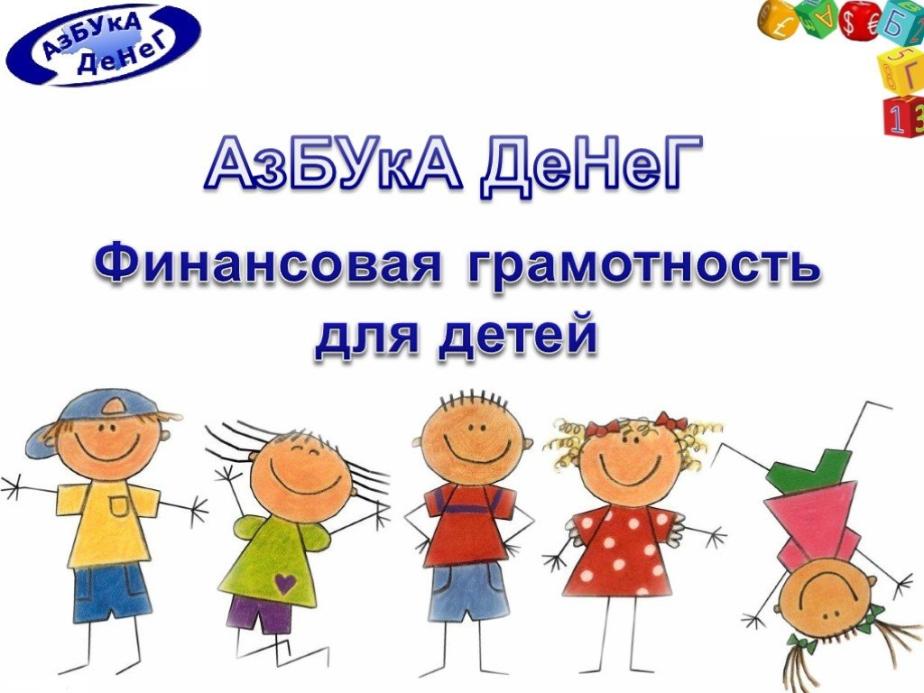 Рабочая тетрадь, рассчитанная на дошкольников в возрасте 6–7 лет. Тетрадь способствует закреплению полученных в процессе обучения знаний. Тетрадь содержит 24 задания по 5 темам курса. К каждому занятию предлагаются задания, позволяющие в игровой форме усвоить, что труд – основа жизни; что такое деньги, откуда они берутся и зачем нужны; разобраться, что выгодно и невыгодно; понять, что такое потребности и желания и др. Работая с тетрадью, дети не только приобретают и закрепляют знания в области основ финансовой грамотности, но и развивают воображение, наблюдательность, интеллект, внимание и память, у них формируется нестандартное мышление.

Данное пособие представляет систему специально разработанных разнообразных заданий, направленных на комплексное развитие детей, и может быть использовано как воспитателями в детских дошкольных учреждениях, так и родителями, самостоятельно занимающимися с детьми.Раздел «Деньги. Цена. Стоимость»История происхождения денег. Соедините картинки в такой последовательности, как  появились деньги.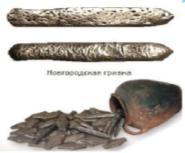 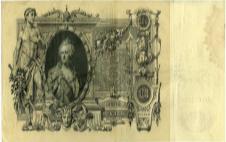 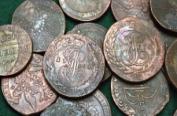 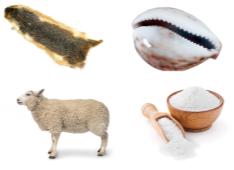 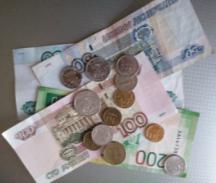 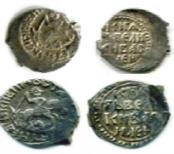 	Отметьте, какие деньги  относятся  к наличным?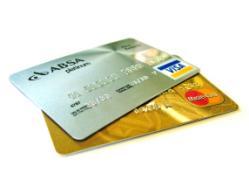 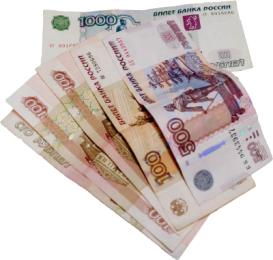 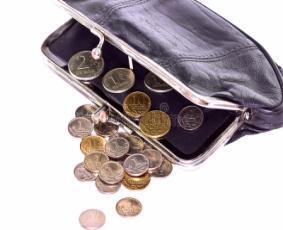  Игра «Третий лишний»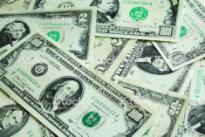 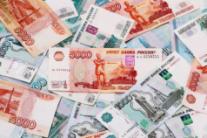 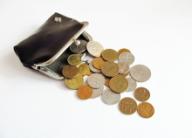 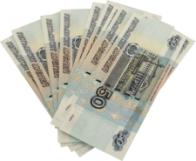 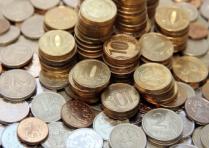 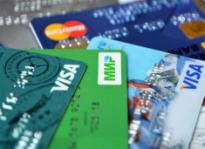 Раздел «Труд  и  профессии»Профессии.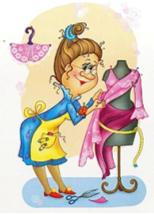 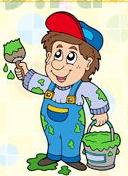 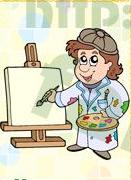 Орудие трудаНарисовать продукт труда.Подбери к каждой профессии орудие труда. Раскрась.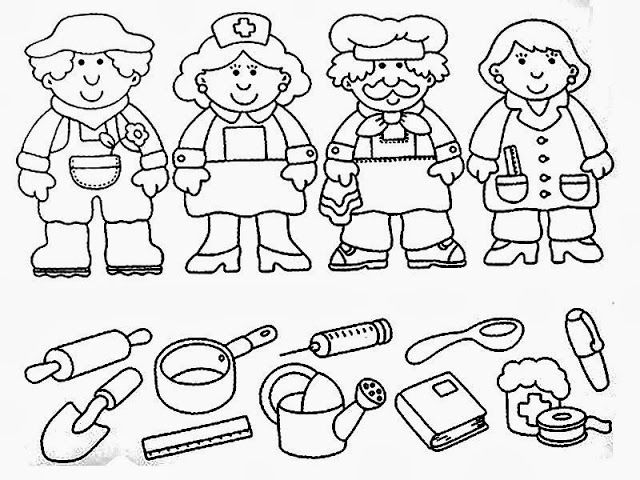 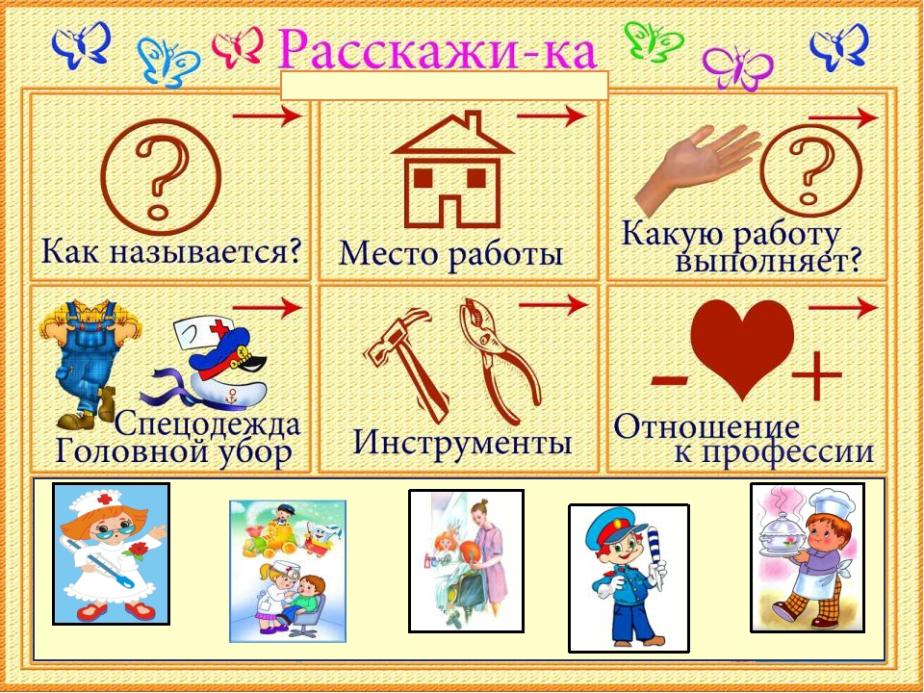 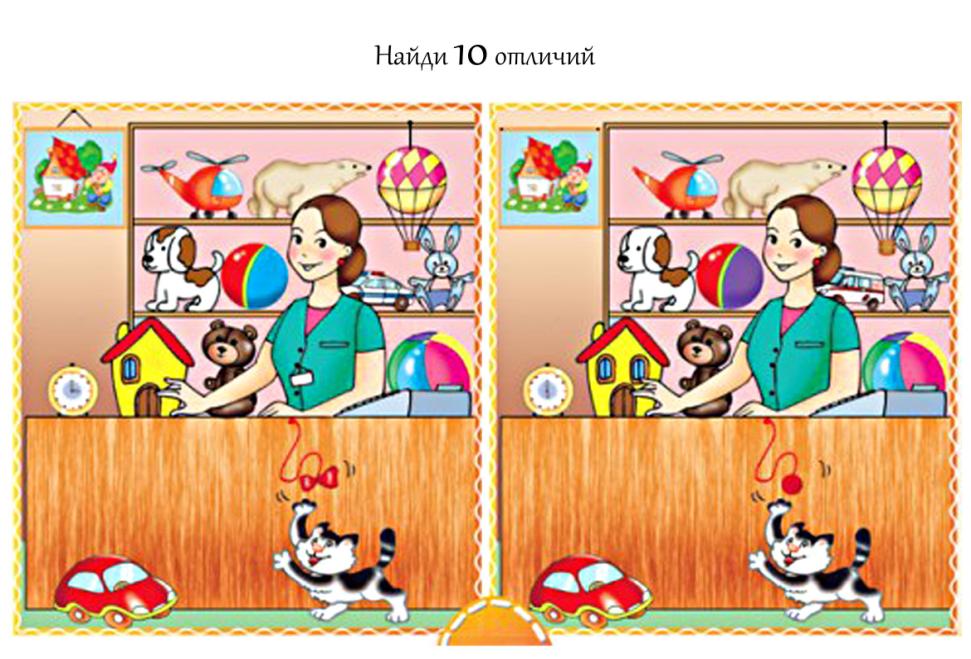 Расставь цифры в такой последовательности, чтобы получился рассказ. 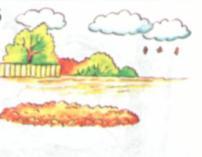 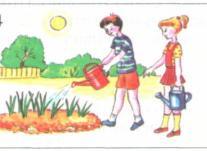 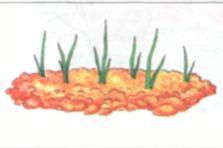 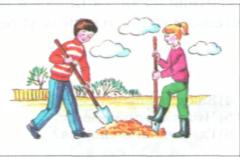 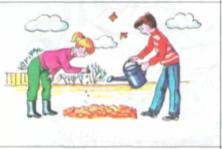 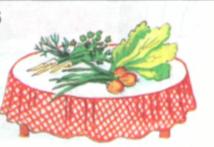                        Найдите орудие труда и соедените с профессией.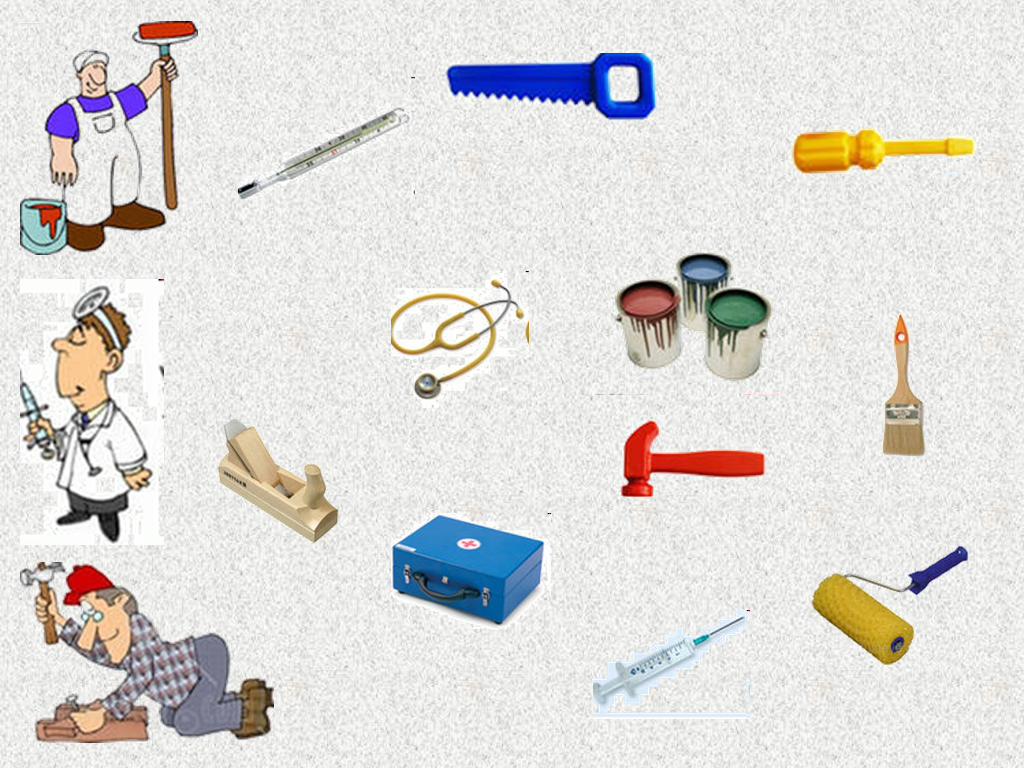 Нарисуй,  какую профессию ты бы хотел получить, когда  вырастешь.Раздел «Семейный бюджет».Раскрась  свои потребности.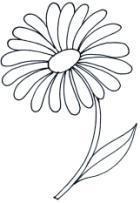 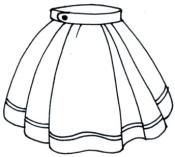 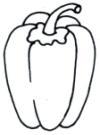 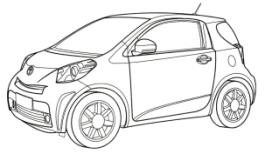 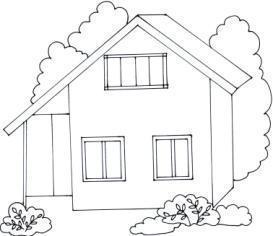 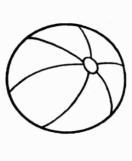 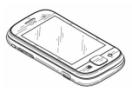 Раскрась , что нельзя купить за деньги.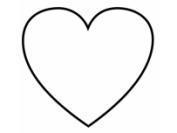 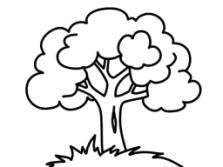 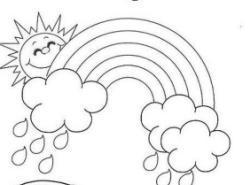 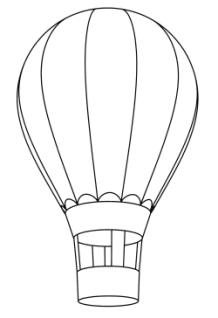 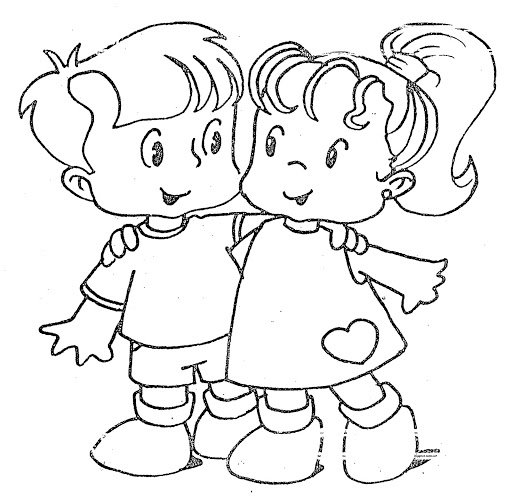 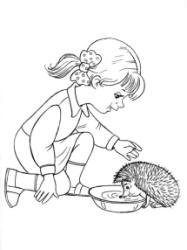 Выбери основные потребности твоей семьи.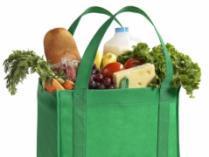 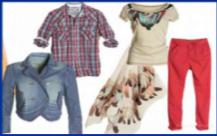 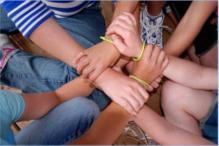 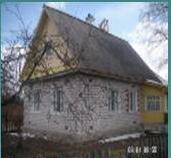 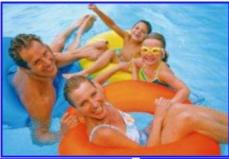 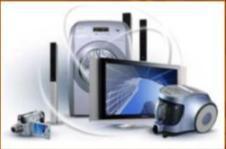 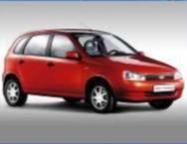 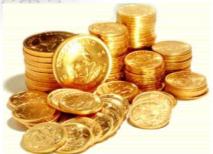 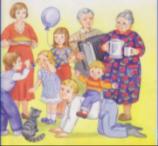 Нарисуй своё желание.Отметь доходы  твоей семьи.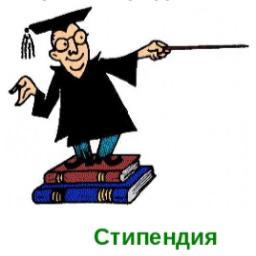 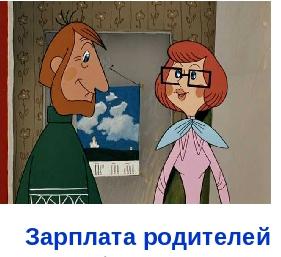 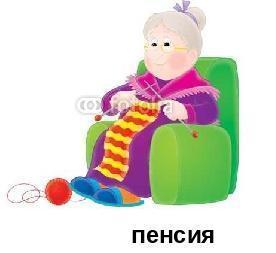 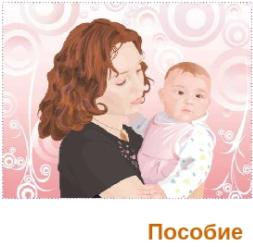 Отметь расходы твоей семьи.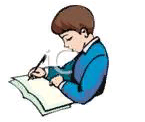 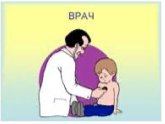 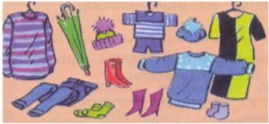 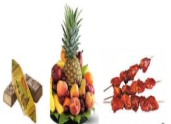 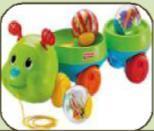 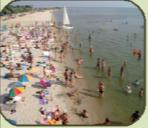 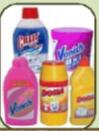 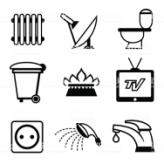 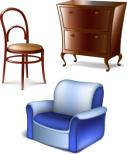 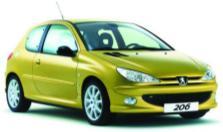 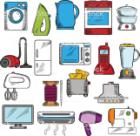 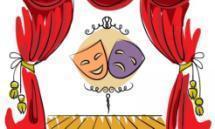 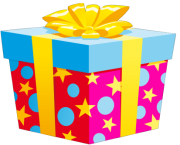 Соедини картинку с копилкой, на чем твоя семья может сэкономить.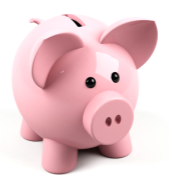 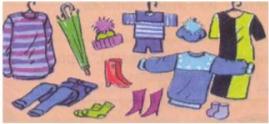 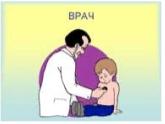 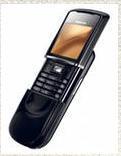                 Пройди лабиринт.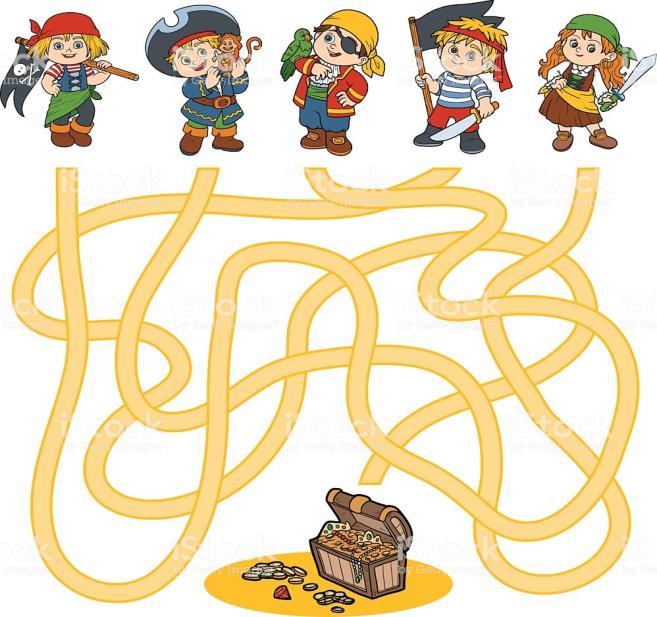      Раздел «Реклама»Выбери понравившеюся картинку с рекламой молока.  Раскрась и объясни свой выбор.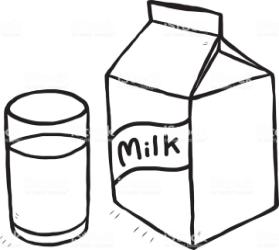 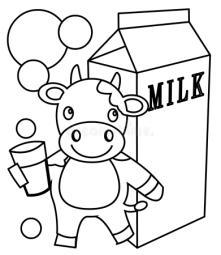 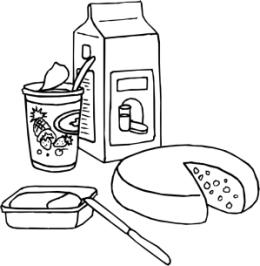 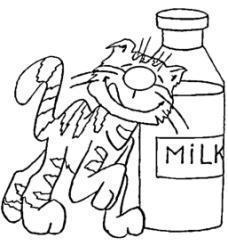  Выбери понравившеюся картинку с рекламой зубной пасты. Раскрась и объясни свой выбор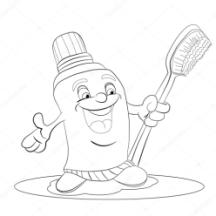 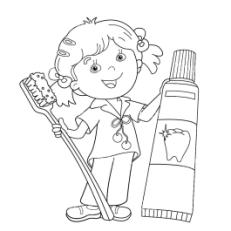 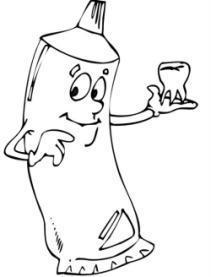 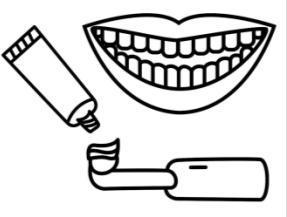                   Нарисуй свою рекламу.   Раздел «Полезные экономические навыки» Сказочная экономика.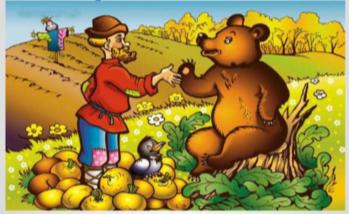 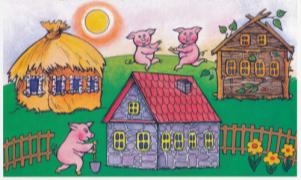 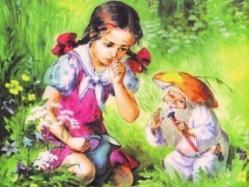 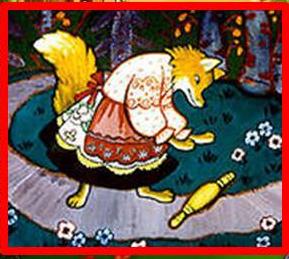 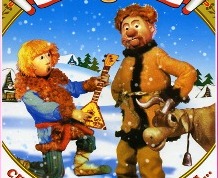 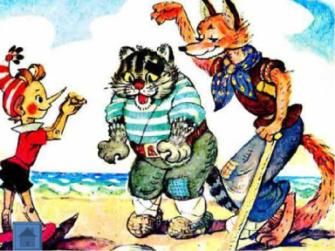 Читаем   рассуждаем.Дети всегда с интересом и энтузиазмом воспринимают проблемные ситуации на основе известных сказок:Однажды Мальвина встретила Буратино, который сидел на пенёчке, разглядывая монеты. Он признался, что у него не хватает денег на покупку букваря. Мальвина сообщила Буратино, что неподалёку есть интересный дом, где можно вложить свои денежки, а через некоторое время забрать уже большую сумму. Вопросы к детям:О каком доме идёт речь?Что такое сберегательный банк?Карабас-Барабас решил открыть свой магазин одежды. В первый день пришли покупатели (Буратино, Мальвина, Пьеро, Артемон) и приобрели несколько вещей. На другой день никто ничего не купил. И тут Карабас-Барабас заметил, что одежда имеет непривлекательный внешний вид — где-то оторвана пуговица, где-то есть пятно и пр. И тогда он придумал ход: зачеркнул цену товара и написал новую — меньшую. На витрине же появилось объявление о скидках. Скоро все товары раскупили. Вопросы:Что придумал Карабас-Барабас?Выгодно ли продавать товар со скидкой?Три поросёнка заспорили, из чего можно выстроить самый прочный домик. Ниф-Ниф утверждает, что из соломы — это самый дешёвый материал. Нуф-Нуф хочет строить из прутьев — они подороже, но прочнее. А Наф-Наф выбирает кирпич, хотя он и самый дорогостоящий. Вопросы:Какой материал самый дешёвый?Какой самый прочный?Из чего можно было бы ещё построить дом, если бы герои жили на севере, юге?Семеро козлят захотели помочь своей маме управиться по хозяйству. Они решили сварить суп из капусты, картофеля, орехов и яблок — всё сложили в кастрюлю, добавили воды и поставили на плиту. Чтобы почистить ковёр, они стали по нему бегать, прыгать и кувыркаться. Конечно же, мама Коза не обрадовалась, когда увидела такую «помощь», ведь козлята не знали правил ведения домашнего хозяйства. Вопросы:Почему Коза огорчилась?Какие вы знаете секреты домашнего хозяйства?Крёстная фея открыла для Золушки собственный салон красоты. Принц приказал слугам разнести весть об этом по всему королевству. Одни громко рассказывали о салоне на улицах и площадях, зазывая посетителей, другие разместили объявление в газете. Сама Золушка разослала всем своим знакомым открытки-приглашения, где указывались услуги и цены. Вопросы:Как жители королевства узнали о новом салоне?Что такое реклама?В кафе продаются кондитерские изделия. Том печёт торты, а Джерри делает пирожные. На изготовление какого изделия уходит больше времени и почему? Какое изделие будет стоить дороже и почему?Мальвина сдаёт в кафе яблоки. Летом она их сдаёт по 5 руб. за кг, а зимой по 8 руб. за кг.Почему цена так меняется?Если цена на муку станет выше, что произойдёт с ценой на пирожки?